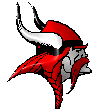 North                              MeckNorth Mecklenburg Faculty and Staff,	I hope everyone has had a restful summer break.  It is with great enthusiasm that I welcome everyone to an exciting 2012-2013 school year.  This year we are positioned to have one of the greatest years in North Meck’s history!  We are set up to accomplish this because of all that you give to making North one of the greatest high schools in North Carolina.  It is evident to those who have been a part of North for so many years that there has been a lot of change to our school. With that being said, it is important that we remain true to the pride and culture that was established so many years ago.We are continuing to open our doors and invite some new faces to join North’s family in the upcoming year. It has been your expertise and professionalism that has recommended these talented individuals for hire.  These additions to our staff will help us to elevate our school as we strive for excellence.  I have no doubt that excellence will be reached as all of our new family members have been chosen by you.  I am amazed and so thankful that I have had experts like you to assist our administration in hiring staff that helps us remain true to the principles North was founded on. I will continue to ask for your assistance and support in crafting North into the leading high school in North Carolina.  	As we embark on this continued journey together, I hope each of you will take the opportunity to join one of our existing taskforces.  These groups have proven to be so beneficial in developing new discipline systems, scheduling, and professional development.  We will begin to craft new taskforces that will guide our development throughout this school year and years to come.  Please feel free to contact me with any suggestions regarding areas of focus that need the expertise of our staff to move our school towards the excellence it deserves.  	This school year, we will continue to focus on creating clarity on academic and social expectations for all of our students.  The district is very pleased with the dedication and focus this staff has used to address the individual needs of our students.  Last spring we saw a shift towards more ownership and accountability for many of our students.  We will use this momentum to continue this focus into the 2012-2013 school year.  	Attached to this letter you will find the Viking Newsletter that contains vital information and dates that will enable all of us to properly plan for a successful start of the school year.  I want to thank each of you for all the work that you have done. Your hard work and dedication does not go unnoticed and I want you to know how much I appreciate everything you do. Our jobs in this profession are not easy and I would like to know if there is anything I can do to help make this your best year. Too often we place all the emphasis on our students, but I understand the critical role you play in the classroom each day. It is my commitment to celebrate the pride at North, and continue the deep rooted traditions that make our school so special. I am proud to be the leader of such an amazing and talented group of educators.  Please enjoy the rest of your summer and we will see everyone on August 16th at 8AM to begin our journey into the 2012-2013 school year. Gooooooooooo North!Sincerely,Matt